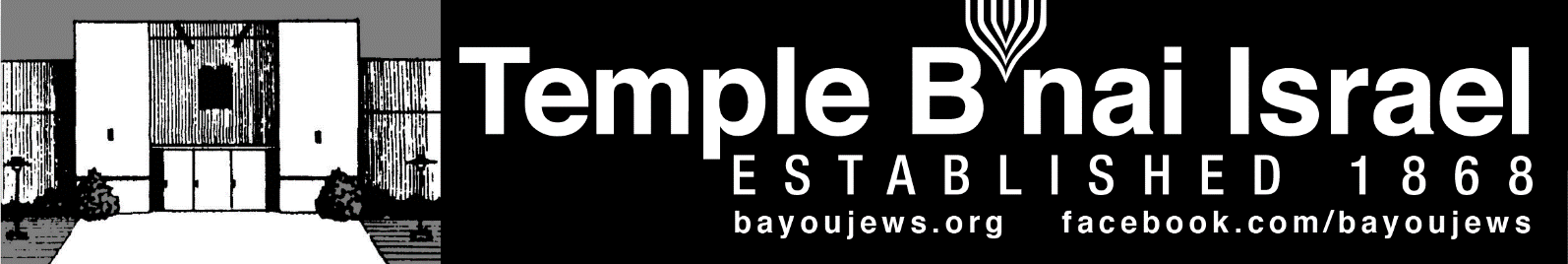 September 2020Elul 12, 5780 – Tishrei 12, 5781____________________________________________________________________________________________________________________________________________________________RABBI JUDY’S MESSAGEWell, this has been quite a year and 5780 is going out with a bang.  I am so sorry that so many of us were impacted by Hurricane Laura, but I am so thankful that most of us only sustained minimal damage and that we are were safe and physically protected from the storm.  If anyone in our congregation needs assistance, please let me, Shirley or Alan know.  Our local Jewish Federation and the Jewish Federation in New Orleans have both reached out to us and are here to help.  Please let us know.  All information will be kept in strict confidence.I have created special services for the Holy Days that I hope will be meaningful and uplifting.  These will be sent to everyone who has email.  You can print them for each service or look at them on your computer.  Shirley will also be printing copies of the services for those who attend at Temple or want to pick up copies. During Rosh Hashanah Day, I will be giving a sermon titled, “Reflect, Re-evaluate, Renew.”  In the sermon, I will share with you 10 statements that we can all complete in the 10 days between Rosh Hashanah and Yom Kippur.  I wanted to list them here so that you can begin your personal journey toward reflection, re-evaluation and renewal:By this time next year, I will complete:By this time next year, I will give/share:By this time next year, I will explore:By this time next year, I will organize:By this time next year, I will use less:By this time next year, I will remember:Rabbi Judy’s Message ContinuedBy this time next year, I will stand up for:By this time next year, I will ask:By this time next year, I will be more cautious about:By this time next year, I will change the way I:I will see you on Zoom in about a week.  In the meantime, I hope you are all able to clean-up; get power, water, internet and phone service restored; stay healthy and be in your place worshipping with us for the High Holy Days.Rabbi Judy ~~~~~~~~~~~~~~~~~~~~~~~~~~~~~~~~~~~~~~~~~~~~~~~~~~~~~~~~~~~~~HIGH HOLY DAYS 
Due to an abundance of caution, the Board has decided that High Holy Days will be held via Zoom.  Rabbi Judy will conduct each of the services from Alexandria. The service schedule is at the back of the newsletter.  We will stream the services on the projection screen at the Temple for those that would like to attend in a sacred setting.  Extreme safety protocols will be in place for those attending service at the Temple. Family group may sit together but must be 6 feet from the next family group.  Additional protocols are listed below.We will be using single-use prayer books for each service.  These will be emailed to everyone in our group email.  A hard copy will be sent to each member who does not have an email address.  If you prefer to have a hard copy mailed to you, instead of through email, please contact the office.  There will be extra copies available at the Temple.If you have any questions regarding prayer books or services, please contact the office or me at 318-547-4319.Alan Barth, President~~~~~~~~~~~~~~~~~~~~~~~~~~~~~~~~~~~~~~~~~~~~~~~~~~~~~~~~~~~~~~~~~~~~~~~~~~~~~~~~~~~~~~~~~~~~~~~~~~~~~~~~~~~~~~~~~~~~~~~~~~SAFETY PROTOCOLSMasks must be worn at all times, please bring your own mask, disposable ones are available should you forget yours. Social distancing – each family group must be seated 6 feet from the next family – unavailable seats will be blocked off.No standing in the building to socialize – please go to the park lot and maintain your social distancing.Temperatures will be checked before you enter the building – if you have a fever, you will not be allowed to enter.Touchless hand sanitizer dispensers are located in the lobby near the doors and in the hall near the bathrooms.Prayer books will be a single-use copy for each service – please take the book home with you or drop in the trash receptacle in the lobby.Public use areas will be sanitized after each service.~~~~~~~~~~~~~~~~~~~~~~~~~~~~~~~~~~~~~~~~~~~~~~~~~~~~~~~~~~~~~SERVICE SCHEDULESeptember 4th    			 	September 11th     	             	 	Rabbi JudySeptember 18th (Rosh Hashanah) 	Rabbi Judy       	 	 	  September 25th 	 			Mike Rhymes      	Services will be held in person at the Temple, as well as livestreamed or on the Zoom platform, as appropriate.~~~~~~~~~~~~~~~~~~~~~~~~~~~~~~~~~~~~~~~~~~~~~~~~~~~~~~~~~~~~~~~~~~~~~~~~~~~~~~~~~~~~~~~~~~~~~~~~~~~~~~~~~~~~~~~~~~~~~~~~~~CONGRATULATIONSHAPPY ANNIVERSARYJay & Susan Marx	 			September 19th 		50 yearsJohn & Jennifer Allen				September 22nd 		  9 yearsHAPPY BIRTHDAYSeph Dickinson – September 5th (13 years)Edward Hakim – September 7th 		Phrose Raphael – September 9th    Jerry Lang– September 10th 		Penny Masur – September 11th Sara Israel – September 16th   		Pam Rosenberg – September 21st Sharon Hakim – September 22nd 		Carl Aron – September 23rd     Bob Ginsburg – September 30th Congratulations to Louise and Wesley Moore on the birth of their baby boy. John Maddox Moore was born on July 23, 2020.  Joseph and Sharon Hakim are the proud grandparents.			 ~~~~~~~~~~~~~~~~~~~~~~~~~~~~~~~~~~~~~~~~~~~~~~~~~~~~~~~~~~~~~DONATIONSGeneral FundPrayers for RecoveryNatalian Carter~~~~~~~~~~~~~~~~~~~~~~~~~~~~~~~~~~~~~~~~~~~~~~~~~~~~~~~~~~~~~THANK YOU VOLUNTEERSThere were lots of volunteers out on Saturday, September 5th cleaning up the debris from Hurricane Laura.  The Church of Jesus Christ of Latter Day Saints, including some members of the ULM women’s basketball team, St. Paul’s United Methodist Church, including members of several other churches in Monroe, and Susan Jones did a fantastic job cleaning up the debris around the Temple.  If you see any of these volunteers, please be sure to tell them you appreciate their hard work.~~~~~~~~~~~~~~~~~~~~~~~~~~~~~~~~~~~~~~~~~~~~~~~~~~~~~~~~~~~~~~~~~~~~~~~~~~~~~~~~~~~~~~~~~~~~~~~~~~~~~~~~~~~~~~~~~~~~~~~~~~NORTH LOUISIANA JEWISH FEDERATIONTrouble Getting Online for the Holidays?Or know someone else who is? We're here to help! In this new age of digital and distanced community, with services and programs online, having access to the internet is becoming more and more important. If you or someone you know needs some support getting online, please don't hesitate to reach out. Let your Rabbi know or reach out to us directly: (318) 868-1200Mark Your CalendarsThe Wiener Brothers film has officially been POSTPONED. Due to safety concerns regarding the pandemic, the film is no longer able to be hosted at the Strand Theatre. Instead, the film be will be screened in an online format on November 12th. We will update you once we have more details for the screening.Volunteer OpportunityLove movies? Have fond memories of the North Louisiana Jewish Film Festival? Well... great news! We're bringing it back! We are exploring both virtual and in-person options for our film screenings to provide the best Jewish film entertainment around. However, before we can deliver, we need your help:

We're calling for volunteers to sit on a movie selection committee to help us choose the films to present in our film festival revival. Interested? Please reach out to our Program Director Rabbi Feivel: programming@jewishnla.org~~~~~~~~~~~~~~~~~~~~~~~~~~~~~~~~~~~~~~~~~~~~~~~~~~~~~~~~~~~~~~~~~~~~~~~~~~~~~~~~~~~~~~~~~~~~~~~~~~~~~~~~~~~~~~~~~~~~~~~~~YAHRZEITSEPTEMBER 4TH 		Robert Galitzen			 	Philip Alan Leibowitz	5-4		Lena Lemle					Rosa Lieber		Meyer Weldman				Edward BarthSEPTEMBER 11TH 		Bessie Tolchinsky				 SEPTEMBER 18TH Judy Laudenheimer			William B. LevinsonAnnette Masur		2-4		Saul MintzAlbert Perlstein		2-16SEPTEMBER 25TH 		Joseph Cahn				 	Marion Lewis		Jack Ansell, Jr.  				Kurt Fisher			6-8		Irving King			5-10		Bernard Marcus		Max Weinberg				Katie Oser BermanJulius Cahn, Jr.		3-20		Pauline Masur Krantz	1-13Gretel Haas JanowskiSEPTEMBER 30TH 		Gussie Dante				Phillip Fishman		Scott Jeffrey MasonThe numbers following a name is the location of their plaque on the Memorial Board in the Foyer.  The first number represents the column. The second number represents the position in the column. The lights on both sides of the plaque are light during the week of their Yahrzeit. If you would like to have your loved one remembered with a bronze plaque on the memorial board, order forms are available at the Temple.~~~~~~~~~~~~~~~~~~~~~~~~~~~~~~~~~~~~~~~~~~~~~~~~~~~~~~~~~~~~ ~~~~~~~~~~~~~~~~~~~~~~~~~~~~~~~~~~~~~~~~~~~~~~~~~~~~~~~~~~~~ NEW ADULT STUDY PROGRAM BEGINNING IN OCTOBERBeginning in October, Rabbi Judy will begin a new program of Torah study for adults in our congregation (or anywhere else) called Chai Mitzvah.  Being Jewish means you learn and do, all your life.  Our tradition teaches that the world is sustained by three things: Torah (learning), Avodah (spirituality) and Gemilut Chassodim (social action). That is…head, heart and hand.Chai Mitzvah is a program of adult learning that will last for twelve months.  We will offer this course of learning during Torah Study when Rabbi Judy visits (Saturday at 10:30 am).  For those who do want to come in person, we will also offer the program on Zoom on the Sunday following our Torah study day. This will allow anyone, anywhere to sign up to attend this program.Chai Mitzvah has five basic components:Group learning – meeting monthly on a set curriculum chosen by Rabbi Judy Independent Study – something you would like to learn more about in Jewish life, history, culture, etc.Ritual – choosing a ritual or spiritual practice to incorporate into your lifeSocial Action – choosing either individually, or as a group, to commit to a local volunteer opportunityCelebrate at the end of the study program acknowledging the journey with some sort of celebrationTopics that will be included in the program this year are: Adult Rites of Passage; Tzedakah/Philanthropy; Individual & Community; Interpersonal Relationships; Mindfulness; New Insights to the Passover Seder; Israel and the Jewish Spirit; Gratitude; Judaism and the Environment; Leadership; Death & Loss; Fall Holidays.  All study will be based on Torah and liturgy.Participants who finish the program receive a certificate from Chai Mitzvah, and a tree planted in their honor courtesy of Jewish National Fund’s collaboration with Chai Mitzvah.If you have any questions or wish to sign up, please contact Rabbi Judy at judy@rabbijudymusic.com.  We will begin the program on Saturday, October 17 (in person) and Sunday, October 18 (online).  You must register with Rabbi Judy in order to be a part of the program.  Please register early and by September 25 at the latest.  Others who do not wish to make the commitment to attend regularly are welcome to sit in on sessions either in person or online.  Just let us know.~~~~~~~~~~~~~~~~~~~~~~~~~~~~~~~~~~~~~~~~~~~~~~~~~~~~~~~~~~~~ ~~~~~~~~~~~~~~~~~~~~~~~~~~~~~~~~~~~~~~~~~~~~~~~~~~~~~~~~~~~~ HIGH HOLY DAYSRosh Hashanah Evening, Friday, September 18, 2020	Services at Temple						 	7 pmRosh Hashanah Day, Saturday, September 19, 2020	Services at Temple							10 am	Memorial Service at Cemetery	(by Mike Rhymes)		  2 pmYom Kippur Evening (Kol Nidre), Sunday, September 27, 2020		 	Services at the Temple						 7 pmYom Kippur Day, Monday, September 28, 2020	Services at Temple							10 am	Yizkor/Concluding/Havdalah Services				  4 pmThere are no tickets required for our services.  However, it is a mitzvah to donate to your synagogue during the High Holy Days.  We encourage visitors and members to make a High Holy Day contribution if you feel so moved. ~~~~~~~~~~~~~~~~~~~~~~~~~~~~~~~~~~~~~~~~~~~~~~~~~~~~~~~~~~~~~